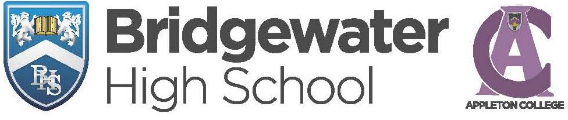 	Y10 END OF YEAR ASSESSMENTS 2023DayLessons 1 & 209:00Lessons 3 11:30Lesson 4 & 5 13:10Monday 19th JuneGCSE EXAMSNO YR10 ASSESSMENTGCSE EXAMSNO YR10 ASSESSMENTPhysical Education & Sport1hr 15/45m10D/PE1, 2 & 3Tuesday20th JuneGCSE EXAMSNO YR10 ASSESSMENTGCSE EXAMSNO YR10 ASSESSMENTReligious Studies1hr 4510B,C & D/RsWednesday21st JuneGCSE EXAMSNO YR10 ASSESSMENTGCSE EXAMSNO YR10 ASSESSMENTActing & Musical Theatre1hr 30(RMS 15 & 41)Thursday22nd juneEnglish Language 2hrMusic Listening1hr 1510C,D/MuComputer ScienceComputer Systems1hr 30 10A,D/CsFriday23rd JunePhysics Separate & Combined1hr 45 / 1hr 15GeographyPhysical Landscapes & Urban Issues2 X 30mFrench Listening & Reading F/H35/45m & 45m/1hrMonday26th JuneMaths (NON Calc & Calc) F/H2 X 1hrHistoryMedicine Through Time55mChemistry Separate & Combined1hr 45 / 1hr 15Tuesday27th JuneEnglish Literature 2hrGeographyGeographical Applications1hr 15French & German Writing F/H1hr/1hr 15Wednesday 28th JuneGCSE CONTINGENCY DAYNO YR10 ASSESSMENTGCSE CONTINGENCY DAYNO YR10 ASSESSMENTGCSE CONTINGENCY DAYNO YR10 ASSESSMENTThursday29th JuneBiology Separate & Combined1hr 45 / 1hr 15HistoryGermany 1918 – 3955m Computer ScienceAlgorithms & Computational Thinking1hr 3010A,D/CsFriday 30th JuneINSET DAYNO YR10 ASSESSMENTINSET DAYNO YR10 ASSESSMENTINSET DAYNO YR10 ASSESSMENTMonday 3rd July DT/Graphics1hr 3010A,B/PD & 10C,D/TECATCH UP ASSESSMENTSFood Prep1hr 30Tuesday 4th JulyGerman Listening & Reading H45m/1hrCATCH UP ASSESSMENTSCATCH UP ASSESSMENTSWednesday 5th JulyArt & Textiles 2hrCATCH UP ASSESSMENTSArt & Textiles 2hrCATCH UP ASSESSMENTSCATCH UP ASSESSMENTS